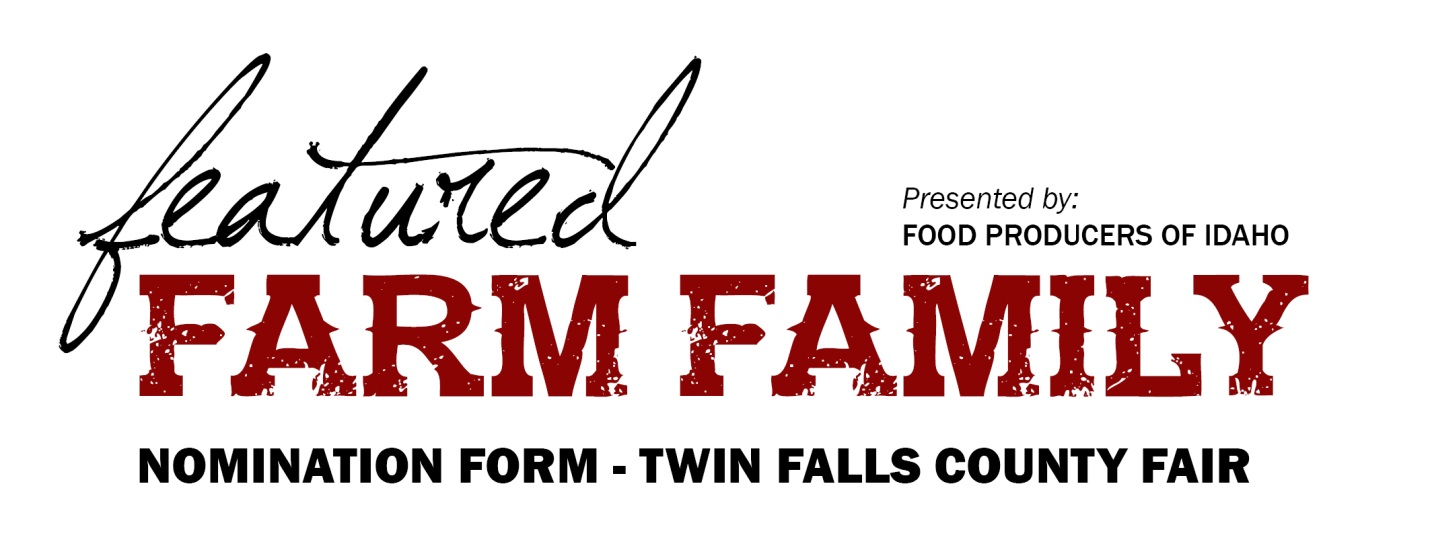 Name 													Farm Name 												Address 												City/State/Zip 												Phone 													Email 													How long has this family farmed? 									What commodities do they raise?What has most impressed you about their farm stewardship?How are they making an economic impact in their community?What innovative farming techniques or unique implementations have they used in their farm practices?List their community involvement (school activities, church, civic organizations, volunteer efforts, etc.)List one or two significant reasons why this family deserves this award.NOTE:  Please use additional pages if necessary.Please complete and return by Friday, AUGUST 18, 2023 to:Food Producers of Idaho55 SW 5th Avenue, Suite 100Meridian, ID 83642Fax: 208-888-4586FP/AgPav/Farm Families/nomination form